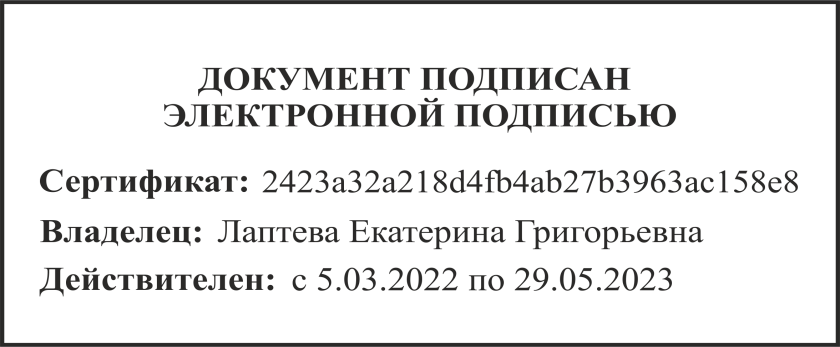 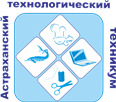 Министерство образования и науки Астраханской областиГосударственное бюджетное профессиональное образовательное учреждение Астраханской области «Астраханский технологический техникум»Ресурсный центр№№ДИСЦИПЛИНЫДИСЦИПЛИНЫУЧЕБНАЯ НАГРУЗКА (ЧАС.)11Введение в проектное управление- что такой проджект менеджер;- как формировался «Институт проектного управления»;- PMI и IPMA: подходы к управлению проектами;- что такое успешный проект;-инструменты проектного управленияВведение в проектное управление- что такой проджект менеджер;- как формировался «Институт проектного управления»;- PMI и IPMA: подходы к управлению проектами;- что такое успешный проект;-инструменты проектного управления422Что такое проект- роли участников проекта;- роль и паттерны поведения проджект менеджера;- понятие портфеля проектов, программ и их взаимосвязьЧто такое проект- роли участников проекта;- роль и паттерны поведения проджект менеджера;- понятие портфеля проектов, программ и их взаимосвязь433Роль менеджера в проекте- области знаний проджект менеджера- группы процессов, за которые отвечает PM;- необходимый перечень проектных документов.Роль менеджера в проекте- области знаний проджект менеджера- группы процессов, за которые отвечает PM;- необходимый перечень проектных документов.444Инициация и устав проекта- почему и о чем важно договориться «на берегу»- что такое «Проектные ограничения»;- как матрица приоритетов влияет на дальнейшие шаги по проекту;- как правильно прописывать цели проекта;-заинтересованные стороны проекта.Инициация и устав проекта- почему и о чем важно договориться «на берегу»- что такое «Проектные ограничения»;- как матрица приоритетов влияет на дальнейшие шаги по проекту;- как правильно прописывать цели проекта;-заинтересованные стороны проекта.455Методологии управления проектами- жизненный цикл проекта- различие между  Waterfall и итерационными подходами- Scrum – как средство выжить в  Vuca-мире;-использование инструмента Trello для повышения собственной эффективности.Методологии управления проектами- жизненный цикл проекта- различие между  Waterfall и итерационными подходами- Scrum – как средство выжить в  Vuca-мире;-использование инструмента Trello для повышения собственной эффективности.466Выявление требований к результатам проекта- сбор требований к проекту;- иерархическая структура работ (WBS);- оценка длительности работ.Выявление требований к результатам проекта- сбор требований к проекту;- иерархическая структура работ (WBS);- оценка длительности работ.477Планирование проекта- создание сетевой диаграммы;- создание плана проекта;- диаграмма Ганта;- поиск критического пути.Планирование проекта- создание сетевой диаграммы;- создание плана проекта;- диаграмма Ганта;- поиск критического пути.48 8 Команда проекта- формирование команды проекта;- управление командой, типология ее членов;- жизненный цикл команды (цель командной динамики по Б. Такману);- модели развития и обучения;- мотивация команды;- правила работы с конфликтами;- как создать положительный климат в команде.Команда проекта- формирование команды проекта;- управление командой, типология ее членов;- жизненный цикл команды (цель командной динамики по Б. Такману);- модели развития и обучения;- мотивация команды;- правила работы с конфликтами;- как создать положительный климат в команде.499Коммуникация в проекте- потоки информации в проекте;- координация коммуникаций в проекте;- управление реакциями заинтересованных лиц с использованием четырехсекторной поведенческой модели DISC;- процесс эскалации проблем в проектах.Коммуникация в проекте- потоки информации в проекте;- координация коммуникаций в проекте;- управление реакциями заинтересованных лиц с использованием четырехсекторной поведенческой модели DISC;- процесс эскалации проблем в проектах.41010Управление рисками проекта- идентификация и оценка рисков проекта;- уровень риска и стоимость изменений в проекте;- стратегии реагирования на диск;- выбор правильного типа контракта, как способ снижения рисков.Управление рисками проекта- идентификация и оценка рисков проекта;- уровень риска и стоимость изменений в проекте;- стратегии реагирования на диск;- выбор правильного типа контракта, как способ снижения рисков.41111Мониторинг и контроль проекта- «все под контролем» - как не превратиться в «status checker»- ключевые показатели эффективности проекта (откуда берутся изменения в проектах?)- выявление критических точек в проекте на стадии формирования (устранение главного вопроса «Что делать?»);- в каком случае запрос на изменение нужно отклонить.Мониторинг и контроль проекта- «все под контролем» - как не превратиться в «status checker»- ключевые показатели эффективности проекта (откуда берутся изменения в проектах?)- выявление критических точек в проекте на стадии формирования (устранение главного вопроса «Что делать?»);- в каком случае запрос на изменение нужно отклонить.412Закрытие проекта- почему важно фиксировать результаты проекта;- финальный отчет – его структура и наполнение;- lessons learned- важнейший элемент развития как  PM –а, так и всей организации;- самые распространенные ошибки начинающих проектных менеджеров.Закрытие проекта- почему важно фиксировать результаты проекта;- финальный отчет – его структура и наполнение;- lessons learned- важнейший элемент развития как  PM –а, так и всей организации;- самые распространенные ошибки начинающих проектных менеджеров.Закрытие проекта- почему важно фиксировать результаты проекта;- финальный отчет – его структура и наполнение;- lessons learned- важнейший элемент развития как  PM –а, так и всей организации;- самые распространенные ошибки начинающих проектных менеджеров.413Итоговый командный проектИтоговый командный проект22ВсегоВсегоВсего5050